,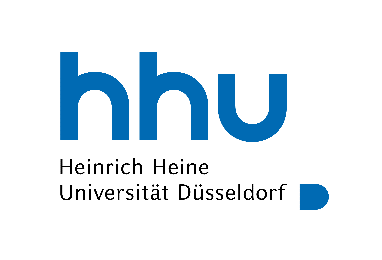 Fachschaft  PharmazieHeinrich-Heine-Universität DüsseldorfGeb. 26.31 U1 R41Universitätsstraße 140225 DüsseldorfTel.: 0211-8112516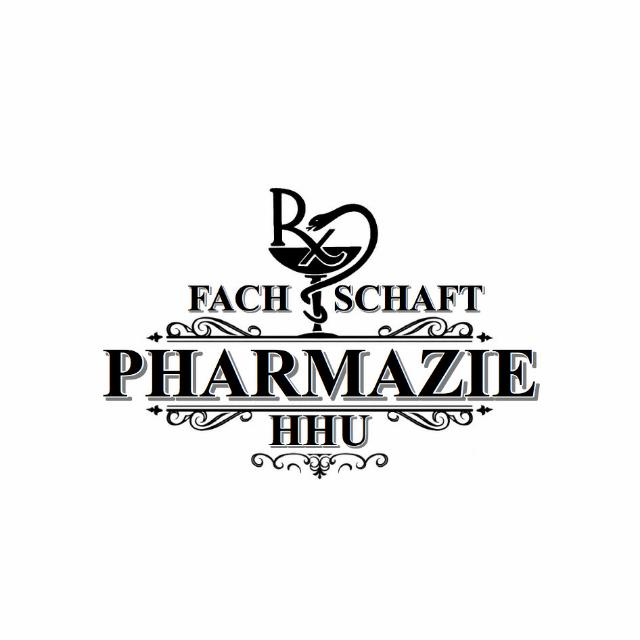 Protokoll der Hybrid-Fachschaft-Sitzung 30.11.2021Anwesende Räte:  	 Marie F.	 Eunice M.		 Emely S.		 Samuel K. Alexander G.	 Florian S.		 Evelyn W.		 Tim M. Kerstin S.	 Hannah S.		 Moritz K. 		 Jonas H.Anfang: 18:29Tagesordnung:TOP 0: RegulariaBeschlussfähigkeit wird festgestelltRedeleitung wird Moritz K. übertragenTOP 1: BVTMerchandise-option mit KreativwettbewerbFür das Anwerben von Erstis vorher Sitzungsinhalte veröffentlichenÜberlegung die 133. BVT auszurichtenGemischtes StimmungsbildSemester müssten mobilisiert werdenTOP 2: TBK-Kongress in KielMehr Pharmazeuten im Orga Team gewünscht, auch ErstisAnschaffung eines Helikopters für Fotoaufnahmen & anderesEine weitere TBK-Contact-Person gewünschtNoch keine InteressiertenTOP 3: Besuch aus Amerika11. – 18.12, 10 Amerikaner aus Florida in DüsseldorfWollen hier Spaß haben & Party machenBetreuung durch die FachschaftZeitplan wird von Alex zur Verfügung gestelltAm besten immer ein FS-vertreter zur BetreuungTOP 4: ProfessorengesprächAm 1.12 um 18:30 im Seminarraum der OC oder besser in einem Hörsaal für AbstandRedeleitung: JonasWenn in Präsenz mit Essen & GetränkenÜberlegung als 2G+-VeranstaltungTOP 5: FakultätsratAb 19 Uhr Gebäude abgeschlossen & FSler:innen bekommen keine SchlüsselMehr Security für die GebäudeMehr LEDs für die Gebäude, damit 24/7 Licht brennen kannTOP 6: SonstigesAusschreibung der TutorienÜberlegung der Verschiebung des Wahlsemesters auf das WintersemesterKittel ab jetzt 10 EuroEnde: 19:47Protokollführer: Samuel Kolorz